R855 Rumination for 13th June, 2021	by K.C. UngThe Theme: 	Abide		berita-bethel-ung.comThe Text: 	Abide in Me, and I in you.  		Jn. 15:4aThe Thots: The Denotation of a Dwelling – Abide (Gk. menō)Its Meaning – 	to stay (in a given place, state, relation or expectancy): - 		abide, continue, dwell, endure, be present, remain…	Strong	Metaphorically – keep an agreement or to remain in a particular sphere of life.  	WatsonThe Divine Delineations The Word of God abides in us forever.	I Pet. 1:23, 25Being born again, not of corruptible seed, but of incorruptible, by the word of God, which liveth and abideth for ever…the word of the Lord endureth for ever. The Word of God is Perpetually living and Powerful…it abideth forever;It endureth foreverThe word of God is living and powerful, and sharper than any two-edged sword, piercing even to the division of soul and spirit, and of joints and marrow, and is a discerner of the thoughts and intents of the heart.	Heb. 4:12, NKJV The Word of God is also the Preached Gospel - the gospel…preached unto you	I Pet. 1:25 As the Gospel of Christ Preached and Proclaimed by…i.	Paul: For I am not ashamed of the gospel of Christ: for it is the power of God 		 unto salvation to everyone that believeth; to the Jew first, and also to the Greek. 	Rom. 1:16ii.	Peter: the gospel is preached unto you 	I Pet. 1:25	 And this is the word which by the gospel is preached unto you.The Word of God is the Provision for our new birth –	Jn. 3:3	Jesus…said unto him, Verily, verily…Except a man be born again, he cannot see the kingdom of GodWe are born again by the Word of God.	I Pet. 1:23aBeing born again, not of corruptible seed, but of incorruptible, by the word of God.We are born again by Water and the Working of the Spirit –		Verily, verily, I say unto thee, Except a man be born of water and of the Spirit, he cannot enter into the kingdom of God.				Jn. 3:3, 5Christ abides (menō) in the believer forever. He is always present there; He never leaves.  Jn. 15:4-16Note: 	Menō occurs 12 times in Jn. 15:4-16, KJV as abide/abides (vv. 4, 5, 6, 7, 10 [9 occ.]), 	continue (v. 9); and remain (v. 11, 16 [2 occ.]) Be in Close Communion with Christ: Believers need to abide in Christ even as He abides in them…To bear Fruit – Abide in Me, and I in you. As the branch cannot bear fruit of itself, 	 unless it abides in the vine, neither can you, unless you abide in Me.		Jn. 15:4To bear much Fruit – I am the vine, ye are the branches: He that abideth in Me, and I in him, the same bringeth forth much fruit: for without Me ye can do nothing.		Jn. 15:5Herein is My Father glorified, that ye bear much fruit; so shall ye be My disciples. Jn. 15:8To bear more Fruit – Every branch in Me that beareth not fruit He taketh away: and every branch that beareth fruit, he purgeth it, that it may bring forth more fruit. Jn. 15:2The Condition of, and our Confidence, in Christ: 	Believers need to obey His Word and do His Will for Him to do what they ask. 		Jn. 15:7 If ye abide in Me, and My words abide in you, ye shall ask what ye will, and it shall be done unto you.Cf. The Confidence we have when our Will Conforms to His Will 		I Jn. 5:14-15And this is the Confidence that we have in Him, that, if we ask any thing according to His will, He heareth us: And if we know that He hear us, whatsoever we ask, we know that we have the petitions that we desired of Him.Be like the Branches, abide in the Vine:The Vine and the Branches – I am the vine, ye are the branches:	Jn. 15:5The Branches cannot Bear Fruit without abiding in the Vine:Abide in Me, and I in you. As the branch cannot bear fruit of itself,except it abide in the vine; no more can ye, except ye abide in Me. 	Jn. 15:4I am the Vine, ye are the branches: He that abideth in Me, and I in Him, the same bringeth forth much fruit: for without Me ye can do nothing. 	Jn. 15:5Abide with me; I need Thee every day, To lead me on thro’ all the weary way;When storms surround, and only clouds I see, Lord, be my comfort, and abide with me.	Emma G. Dietrich	REFLECTIONS FOR THE WEEK	R855The Lord’s disciple, Iscariot (not Judas, Jn. 14:22) had asked the Lord, “How is it that Thou wilt manifest Thyself unto us, and not unto the world?The Lord’s answer was, If a man love Me, he will keep My words: and My Father will love him, and We will come unto him, and make our abode with him (Jn.14:23)"Abode" [home, NKJV] is Gk. monēn, the singular of plural monai, translated "mansions" in Jn. 14:1. This word occurs in the New Testament only in those two verses.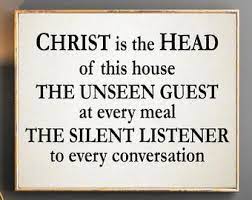 Many senior believers may be familiar with this plaque which was displayed in many Christian homes in the early days. While the sentiments in the plaque express well our feelings, the statement “CHRIST is the HEAD of this House” certainly will be better if expressed as “CHRIST is the HEAD of this HOME”. Also “CHRIST…THE UNSEEN GUEST…” seems to be ambiguous and out of place. Certainly, the head of the home does not want CHRIST just to be the GUEST in his house/home, but rather that He be the HOST and the HEAD of the Family too, not only in the House but also in his HOME!Is the Lord Jesus Christ, the Head and Host of your Home for Him to have Access to every Apartment and room in your House/Home or just a Guest confined to the main Hall and locked out from all the other rooms? As someone has wisely commented:Jesus is Head and Lord of All or He is not Lord at all!Which is true of you and your relationship with the Lord in your Home? Is He the Host of your Home and the Head of your Family?	REFLECT.There are certain plants that flourish well with a lot of leaves and bear a lot of flowers.  Unfortunately, these flowers fall off from the plant when they mature and do not grow into fruits, as is the case of my angled-bean (kacang botol) creeper on the left.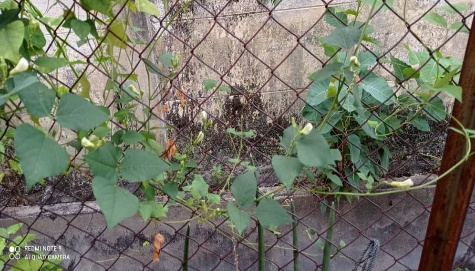 Does this not remind us of those who profess to be Christians and appear to be “beautifully” religious and pious in their profession outwardly, even well-regarded and respected in the social world, but without the real fruits of the Spirit as stated in Galatians 5:22-23: - But the fruit of the Spirit is love, joy, peace, longsuffering, gentleness, goodness, faith, meekness, temperance. Can we know these Christians by their “fruits” when they have no fruits but flowers?Matt. 7:20 – Wherefore by their fruits ye shall know them.	REFLECTPoints To Ponder:Blooming Beautiful Flowers on the outside but Bearing no Fruit unto the Lord inside.